Plaats: TeamkamerAanwezig: Mirjam W, Mirjam M, Jolanda, Mariska, Monique, Frans.Notulist: Mariska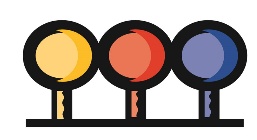  Notulen MR-vergadering                                                            Di. 2 juli 19.30 uur statusActie door1OpeningWelkom aan iedereen in deze vergadering namens de vervangend voorzitter Mirjam W.2Notulen van de vorige vergadering De notulen zijn besproken, aangepast en goedgekeurd door de aanwezige MR-leden.GoedgekeurdMR3Post en algemene mededelingen Geen mededingen die niet reeds zijn opgenomen in de agenda.DoorgenomenMR4GMRDe GMR agenda is doorgenomenDoorgenomen5Mededelingen:Team: Het team heeft op 2 Juli jl. de locatie De Matengaarde bezocht, de locatie waar onze school gevestigd gaat worden tijdens de nieuwbouw van de school. De ruimtes  in het tijdelijke schoolgebouw zijn erg goed te gebruiken. Ook voor Doomijn is er een geschikte ruimte beschikbaar. Het team is enthousiast teruggekomen van het bezoek.Ouders: De ouderavond is goed ontvangen bij de ouders. Het vertrouwen in het team en de school is aanwezig voor een goed komend schooljaar. Het team wordt gevraagd naar de tevredenheid van de laatste toetsen voor het eindrapport. De kinderen hebben een grote stap gemaakt zo geeft het team aan.Directie: 2 teamleden uit Unit 1 vertrekken eind van het schooljaar van de Bongerd.  Voor deze vacatures wordt een sollicitatieprocedure opgestart, waarvan komende week al de eerste gesprekken gevoerd zullen worden.Voor de vacature Unit 2 zijn de gesprekken reeds gevoerd en de vacature in Unit 3 wordt intern opgelost.Besproken6Het schoolplanPer mail is ter voorbereiding op deze MR vergadering  opgestuurd aan de MR-leden het voorlopige nieuwe schoolplan. Het nieuwe schoolplan is momenteel voor 85% gereed. Het vertrouwen is er om het schoolplan af te krijgen voor het einde van het schooljaar. Afgesproken wordt dat het complete schoolplan aan de Mr-leden overhandigd wordt voor de schoolvakantie. Deze versie wordt vervolgens door de voorzitter van de MR ondertekend met de kanttekening dat deze in september opnieuw herzien wordt, aanpassingen aangegeven worden voor eind september en het een definitieve goedkeuring krijgt in de MR vergadering van 8 oktober. Besproken7WerkverdelingsplanHet werkverdelingsplan wordt doorgenomen, aangepast en goedgekeurd.Goedgekeurd8JaarplanningDe jaarplanning wordt besproken en de komende MR-vergaderingen worden voor het komende jaar ingepland.Goedgekeurd9Mr-verkiezingenMariska Dijk heeft besloten om zich voor de volgende periode niet opnieuw verkiesbaar te stellen voor de MR. Reden voor dit besluit is de eenduidige kijk op MR-zaken van de drie MR leden uit de oudergeleding en het mooi zou zijn ruimte te bieden voor een nieuwe kandidaat.Monique gaat zich verdiepen in het draaiboek van de verkiezingen en stelt ons daarvan per mail op de hoogte wat de beste planning zou kunnen zijn.BesprokenMRVolgende vergadering dinsdag 8 oktober 20191.Goedkeuring schoolplan